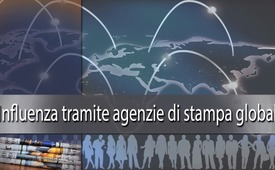 Influenza della popolazione mondiale tramite 5 agenzie di stampa globali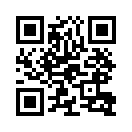 Si tratta di uno degli aspetti più importanti del nostro sistema mediatico - eppure quasi sconosciuto al pubblico: La maggior parte delle notizie internazionali in tutti i principali media proviene da cinque agenzie di stampa globali a New York, Londra, Parigi, Madrid e Berlino.“Le agenzie di stampa sono raramente al centro dell’attenzione dell’interesse pubblico. Ciononostante sono uno dei generi mediatici tra i più influenti e contemporaneamente uno tra i meno conosciuti. Sono delle istituzioni chiave con un significato sostanziale per ogni sistema mediatico. Sono il centro nervoso invisibile che collega tutte le parti del sistema.”
Wolfgang Vyslozil, ex amministratore dell‘agenzia di stampa austriaca APA, (Austria Press Agency)

È uno degli aspetti più importanti del nostro sistema d’informazione – e tuttavia è ancora quasi sconosciuto al grande pubblico: la stragrande maggioranza delle notizie internazionali, che appaiono in tutti i maggiori media, provengono solamente da cinque agenzie di stampa globali: da New York, Londra, Parigi, Madrid e Berlino. 
La conseguenza della posizione di monopolio di queste agenzie è che la scelta della corrispondenza delle informazioni, di ciò che viene riportato e di ciò che non viene riportato, appare sorprendentemente uniforme e spesso viene semplicemente copiata.
Così ad esempio, sulla processione di pace in Ucraina e il viaggio di pace da Berlino a Mosca, i pricipali mass media non hanno pubblicato informazioni dato che, secondo la SRF radio e televisione svizzera le principali agenzie di stampa non ne avevano parlato.
Al contrario, Kla.TV Germania e Russia hanno riferito del viaggio di pace ed erano dal vivo sul posto alla partenza da Berlino e anche in diretta all'arrivo a Mosca. 

Ma ora diamo un'occhiata più da vicino alla processione di pace in Ucraina.
Il 27 luglio 2016, la processione di pace organizzata dalla chiesa ortodossa russa arriva al centro di Kiev. Lo scopo della marcia era di indurre il governo di Kiev a porre fine alla guerra nel Donbass. I partecipanti hanno parlato di circa 100.000 persone che erano arrivate a Kiev. Altri hanno parlato di un milione di persone che hanno trascorso la notte a Kiev e nei dintorni. 

Il governo di Kiev si è ben guardato di non rilevare il vero numero dei partecipanti. Nei mass media occidentali la processione di pace è stata minimizzata o taciuta del tutto, anche se le immagini parlano chiare.
Il 25 luglio 2016 fu chiesto alla radiotelevisione svizzera come mai non riferisse alcunché sulla processione di pace. La risposta a questa domanda fu:
“Ad oggi non abbiamo ricevuto alcuna relazione o materiale video di questa marcia da parte delle agenzie indipendenti (Reuters, AP, AFP) che ci forniscono il materiale illustrativo. Secondo la ricerca del nostro corrispondente, la marcia non è affatto così grande come viene rappresentata.”

Quindi per gli ucraini oltraggiati i principali mass media portano giustamente il nome di: stampa bugiarda!

Ma ora osserviamo più da vicino: 
quali sono queste agenzie di stampa globali

1°) La Reuters britannica con sede principale a Londra è gestita privatamente e impiega 16.000 persone. La Reuters è stata acquistata nel 2008 dall’imprenditore mediatico canadese Thomson, uno dei 25 uomini più ricchi al mondo e si è fusa con la Thomson-Reuters, con sede a New York.
2°) L’agenzia americana Associated Press (AP) con oltre 4.000 dipendenti in tutto mondo. L’AP appartiene alle imprese mediatiche degli USA e la redazione principale risiede a New York. Le notizie dell’AP vengono utilizzate da circa 12.000 imprese mediatiche e pertanto raggiungono giornalmente la metà della popolazione mondiale.
3°) L’agenzia francese semi-statalizzata Agence France-Presse (AFP), con sede a Parigi con più di 2000 dipendenti. L‘AFP invia giornalmente circa 3.000 notizie e 2.500 foto ai media di tutto il mondo.
4°) L'EFE è una agenzia di stampa spagnola e appartiene al gruppo pubblico SEPI. EFE è una società di informazioni multimediali, con più di 4000 dipendenti di 60 nazionalità e distribuisce 3 milioni di news l'anno, attraverso una rete di giornalisti in tutto il mondo. 
5°) L’agenzia di stampa tedesca DPA, che dispone di più di 600 giornalisti in circa 100 nazioni. La DPA è proprietà di case editrici mediatiche ed enti della radio-televisione con sede della redazione principale a Berlino dal 2010. La DPA lavora in stretta collaborazione con l’AP ed è titolare della licenza per commercializzare i servizi dell’AP nella zona germanofona.

Oltre alle cinque principali agenzie di stampa internazionali, in Svizzera c’è una sola agenzia di stampa nazionale: la Keystone-ATS. Essa è di proprietà di media svizzeri, tra cui la Tamedia e il gruppo della NZZ, così come la SRG SSR, e dell'APA, agenzia di stampa principale austriaca.
La Keystone-ATS non dispone di reti personali di corrispondenti all’estero ed è ufficialmente partner della DPA. Per poter accedere alle notizie internazionali e per poter informare i loro media nazionali sugli avvenimenti mondiali deve quindi rincorrere alle agenzie globali. 

L’Italia a confronto con la Svizzera ha 16 agenzie di stampa nazionali. 
La prima agenzia di informazione multimediale in Italia, e la quinta al mondo, è l'ANSA, Agenzia Nazionale Stampa Associata. Essa è una cooperativa di 36 soci editori dei principali quotidiani italiani ed ha lo scopo di raccogliere e trasmettere notizie sui principali avvenimenti italiani e mondiali. A tal fine l'ANSA ha 22 sedi in Italia e 81 uffici in 78 altri paesi. 
Il 26 agosto 2014 è stato firmato un accordo di partenariato quinquennale (2015-2020) tra AP e ANSA per foto, testi e video. Quindi pur avendo degli uffici all'estero collabora strettamente con un'altra agenzia di stampa internazionale. 
La seconda è l'askanews, essa produce quotidianamente un notiziario testuale e un ricco flusso di video distribuito attraverso un network di media online nazionale e internazionale che si avvale della collaborazione dell'agenzia francese Agence France-Presse e russa RIA Novosti, così come della rete di corrispondenti dislocati in diverse capitali straniere, tra cui Bruxelles, New York e Mosca.
Quindi per poter informare la popolazione su ciò che accade a livello internazionale devono automaticamente ricorrere alle grandi principali agenzie di stampa internazionali, questo vale non solo per le piccole agenzie di stampa nazionali, ma anche per le due grandi ANSA e askanews che ufficialmente collaborano con l'AP rispettivamente con l'AFP. 

Si può quindi veramente parlare di una corrispondenza libera e indipendente, Se le informazioni su ciò che accade nel mondo provengono solo da queste 5 agenzie di stampa internazionali?

Non viene così aggirato il diritto della popolazione mondiale per la libertà di stampa e di opinione?di brm/dd/br/el/tbFonti:https://swisspropaganda.wordpress.com/der-propaganda-multiplikator

https://it.wikipedia.org/wiki/Reuters

https://it.wikipedia.org/wiki/Associated_Press

https://it.wikipedia.org/wiki/Agence_France-Presse

https://it.wikipedia.org/wiki/EFE_(agenzia_di_stampa)

https://de.wikipedia.org/wiki/Deutsche_Presse-Agentur

https://de.wikipedia.org/wiki/Keystone-SDA#cite_note-33

https://www.keystone-sda.ch/documents/20143/0/SDA-GB-2017-definitiv.pdf/363ac29e-6305-5c83-117d-d45bfc873e40

https://it.wikipedia.org/wiki/Categoria:Agenzie_di_stampa_italiane

https://it.wikipedia.org/wiki/ANSA

http://www.srf.ch/sendungen/hallosrf/warum-berichtet-srf-nicht-ueber-den-friedensmarsch-in-der-ukraineAnche questo potrebbe interessarti:#Consigliati - www.kla.tv/consigliati-itKla.TV – Le altre notizie ... libere – indipendenti – senza censura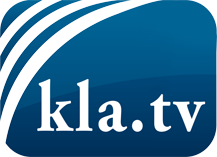 ciò che i media non dovrebbero tacerecose poco sentite, dal popolo, per il popoloinformazioni immancabili in oltre 70 lingue www.kla.tv/itResta sintonizzato!Abbonamento gratuito alla circolare con le ultime notizie: www.kla.tv/abo-itInformazioni per la sicurezza:Purtroppo le voci dissenzienti vengono censurate e soppresse sempre di più. Finché non riportiamo in linea con gli interessi e le ideologie della stampa del sistema, dobbiamo aspettarci che in ogni momento si cerchino pretesti per bloccare o danneggiare Kla.TV.Quindi collegati oggi stesso nella nostra rete indipendente da internet!
Clicca qui: www.kla.tv/vernetzung&lang=itLicenza:    Licenza Creative Commons con attribuzione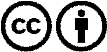 È benvenuta la distribuzione e la rielaborazione con attribuzione! Tuttavia, il materiale non può essere presentato fuori dal suo contesto. È vietato l'utilizzo senza autorizzazione per le istituzioni finanziate con denaro pubblico (Canone Televisivo in Italia, Serafe, GEZ, ecc.). Le violazioni possono essere perseguite penalmente.